Les corrections de vendredi 19 juin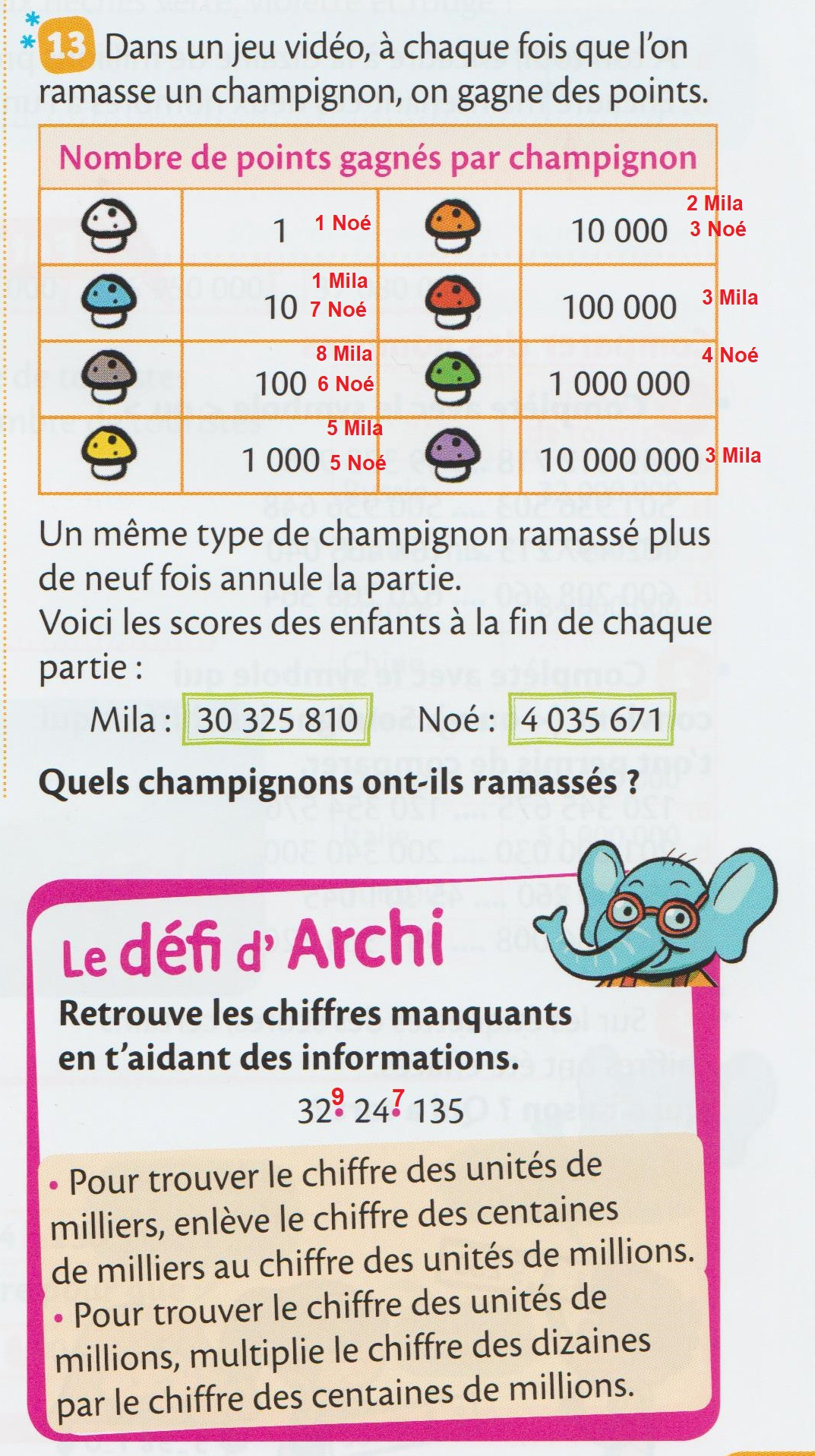 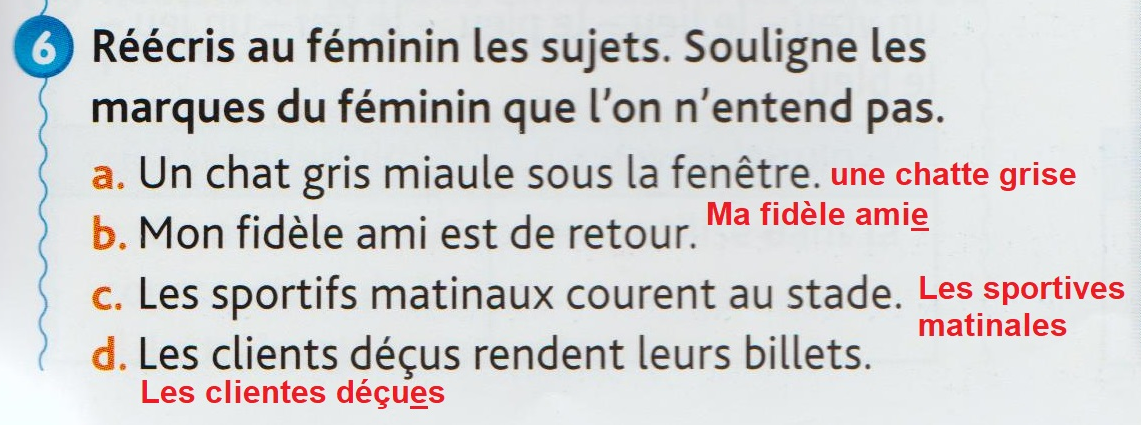 